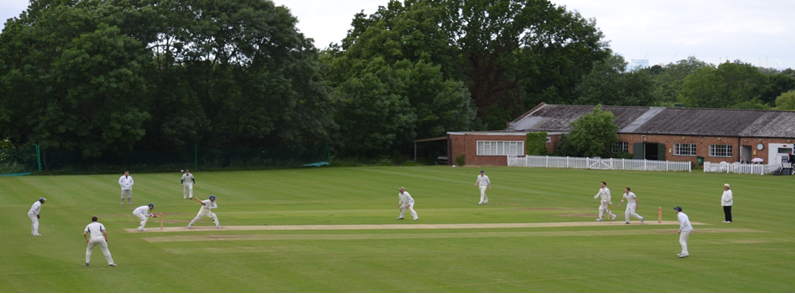 Pavilion FundraiserYet again SMCC shows what a great club it is by raising an unbelievable £14,000 in donations to the new pavilion. That’s over £17,000 if people sign up to Gift Aid (which doesn't cost them anything else)! Together we will get this much needed new club house and everyone who donated this time and at the launch two years ago should feel proud that they are securing the future of the club and cricket on this site. Well done everyone! (J Greenwood)Overview of last weekendA thrilling weekend’s cricket for SMCC including a 6 to win off the last ball and a recovery from 17-6 to win by 100 runs plus a crushing victory for the Women’s team...80s from Jonathon TA Steel and Casper Hughes, 60s from Simon Stuart, Mikaela Jodhan, David Cook, Andy Deans, and 57 from Andy Mills. Outstanding bowling from Charlie Courtney, Charlie Hely, Fraser Knapp, Brendan Guest, Tanya Wanless and Avin Ramani. (J Sbresni)In the Juniors, there were four wins out of five showing a marked improvement in results from previous years. Evidence of all the hard work from the players, coaches and parents! Onto the news with the match reports following at the bottom of the e-mail. SelectionMen’s and Ladies Summer TrainingSocial CalendarIf you have any questions, please let me or another member of the committee know. Cheers,Dan Men’s Club Captain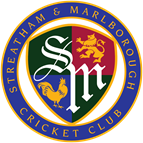 Proudly supported by:
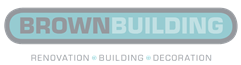 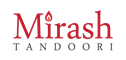 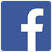 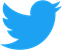 Upcoming Fixtures: 21 - 27 JuneResults: 14 -20 June1st XILost by 6 wicketsPurley 240-7 (53) / SMCC 243-6 (47)1st XI League position – 8th / 10Report: A win, finally, for the 1s. And what a game it was. Four needed from the last ball, the skipper comes in and swats a six over midwicket. Cue jubilations. The game didn't start so well however. Purley got off to a flyer, crashing boundaries all around the ground on what was a beautiful batting deck and an ample outfield. Singh eventually broke the partnership, and the other opener was to fall soon after. With two new batsmen at the crease, the run rate dropped slightly. Their skipper batted well, hitting the bad balls away and reaching his fifty in good time. But at the other end things dried up. A brilliant short, sharp burst by Neneto in the middle overs was simply too good for their batsmen. Even their captain, who had certainly got his eye in by that point, couldn't lay a bat on it. Wickets fell sporadically but never in bursts, but the run rate never rocketed either. Purley we're to finish on 240, declaring after 53 overs, leaving S&M 47 overs to reach the target. Other notable bowling performances: on his return to the side Hunter bowled with much-needed control; Steel somehow picked up three jammy wickets towards the end. The deck was flat, but the task ahead was tough. Knott was out early after lacing a few drives through the covers, and Pickles steadied the ship for a while before gloving one down the leg side. When Hughes joined Steel at the crease, the run rate was around 3 an over after about 15. The task looked tougher. A controversial decision and a furious standoff later - they thought Steel had been bowled only for the decision to be ruled out by the square leg umpire - and the tide began to turn. Cramping up and unable to run twos, Steel went for it, hitting some giant sixes over mid wicket and quickly pushing the run rate over 4 an over. Hughes chipped in with some boundaries and singles as Steel carried on blasting their attacking all over the ground, showing an impressive array of shots. He was eventually to fall for 89 bringing Ellis to the crease. At this point, after the slow start, the required run rate was still high. With around 12 overs to go, the team still needed around 90 to win. Hughes and Ellis accelerated, picking up singles off the good balls and dispatching anything short or wide to the boundary. Suddenly, in the space of three overs the required rate had gone from around 8 to well below under a run a ball. Trying to win it in style, Ellis was caught out on the boundary, leaving 10 runs to win off the last 12 balls. Six wickets in hand with a batsman in who was seeing it like a football, you’d think it’d be easy. Dot, dot, dot, OUT - the batsmen cross but Hughes holes out to midwicket for 85, bringing Synclear to the crease. Gibbens faces the next two balls of the over for no runs. A maiden in the penultimate over leaving S&M 10 to win off the last. S**t. Brandishing his gargantuan bat, Synclear faces up the last over: if he connects it’s going to go... First ball, a huge swipe and a miss. Ten off 5. Next up, he swings… and he hits! Six big ones over cow corner. Woops of joy ring out from the boundary. Four from 4. Synclear tries the same again: dot, and then the next ball, dot. The second to last ball he’s stumped attempting another heave. Four off the last…. We’ve lost it surely... Neneto strolls to the wicket and we all know what happened next. (C Hughes)Ladies 1st XIGap WeekLadies 1st XI League position – 2nd / 4Report: Ladies Trust XIWon by 122 runsSMCC 182-1 (30) / South Nutfield 60ao (24.4)Ladies Trust XI League position – 2nd / 10Report: Sunday saw us take the trip down to the countryside to play South Nutfield; always an entertaining day and not usually down to the Cricket. Both sides had scrabbled together some extra numbers (thanks Aoife)) and we won the toss, Tharby choosing to bat based on the advice of the oppo captain who wanted the game to last more than an hour. Probably wise.Jodhan (61 ret no) and Wanless (48 no) took to the crease and after a slightly slow start getting to grips with the variable bowling and wicket, built an impressive partnership. Good running, sensible shots and some beautiful boundaries soon saw the total ticking upwards whilst the rest of us pottered about making ourselves tea. As expected the oppo friends and family were straight onto the pints (I swear I saw a pint of wine) within a minute of arriving. Slack kept herself busy helping to locate the ball which Jodhan had dispatched down the ground... I’m sure she only went to help because of the novel step ladder she had to use to get over the fence.Keith (1) scored a cheeky single before finding herself bowled, and Bates (9 No) got her highest total with a couple of sweeps to the boundary making us finish on 181 for 1 off our 30 overs.Teas must have been good as Jodhan and Hanslal got involved, and we rolled ourselves out for a not particularly energetic session in the field. It did wonders for some bowling averages though! Selwyn-Kuzcera (5-2-8-1) took the first, safely caught by Hanslal (4-2-7-2). At the other end Hanslal was tight and picked up a couple. Hassan (4-0-19-1) bamboozled with her ‘mystery spin’ and Jodhan (6-3-9-2) was lethal as ever. Slack deputising behind the stumps was a natural, capped off by taking a lovely catch off Jodhan. Jury’s out on whether Tharby’s one handed catch was spectacular or lazy and Aiofe channelled a bit of the missing Leia with a duck and roll in the field.And then there was Wanless (3.4-1-4-4) bowling ‘if i have to’ and smashing it by finishing with a brilliant hat trick to see them all out for 60 of 24. (K Tharby)2nd XILosing DrawTrinity Mid-Whitgiftian 199ao (51.2) / SMCC 149-9 (48)2nd XI League position – 3rd / 10Report: The 2s faced Trinity Mid-Whitgiftian back on home turf. TMW conceded the toss and Sharif elected to have a bowl first. Sarwavkhan and Courtney bowled dangerously early on and were rewarded with an early wicket each. Sarwavkhan picked up a couple more as he bowled a testing line and length and Sharif grabbed one of his own to leave TMW in trouble at 86-5. James came on and created a chance immediately but Sharif let it slip and it was to prove costly as the TMW number 7 went on to score 50 as his partner passed 50 at the other end. They put on 80 for the 6th wicket as SMCC tried different tactics and bowlers to break the partnership before the returning Courtney did the damage. At that point, SMCC knew they could skittle the last few to leave them with a manageable chase. Courtney bowled well at the death to pick up another few wickets with the help of Hobbis and Williamson in the field with the latter taking a brilliant catch over his shoulder and long on. Courtney was joined in the wickets by James as TMW were bowled out in the 52nd over for 199 with Courtney returning fine figures of 5-38 from his 14 overs. Unfortunately for SMCC, they lost 3 early wickets to leave them at 11-3. Partnerships threatened to develop but wickets kept falling just as SMCC looked like getting on top. Acheson was the only batsman who showed some resilience as he tried desperately to claw his side in to a position from which they could win the game. Unfortunately the run rate required was getting a little unmanageable so he tried one shot too many and fell with the score at 88-6. Small partnerships developed around Hobbis but ultimately the 9th wicket fell with the Boro needing another 58. Sharif made the call to bat the last 9 overs out with Keenan and get out of there with an extra 2 points. A frustrating game as we had the chance to keep their total even lower than it was but ultimately, at home, 200 is certainly chase-able. For a side that has been scoring runs for fun, perhaps we were due an off week but the best sides ensure they scrape through to win these games. A blip, no real ground lost, we go again and look to bounce back next week. This team is too talented not to! (A Sharif)3rd XIWon by 128 runsSMCC 222ao (51) / Old Rutlishians 94ao (39.2)3rd XI League position – 6th / 10Report: Cricketing opportunities have been limited since I moved to Berlin last August. My last game was played in a park that used to be a railway siding, being berated by a group of Germans whose picnic I disturbed with a well-timed clip through mid wicket. With that in mind, it was a great pleasure to return to Streatham and Marlborough, to play for the 3rd XI against Old Rutlishians. Mills won the toss and elected to bat, whereupon Ravi Paul launched a brutal assault on Old Ruts’ opening bowler. I was an appreciative spectator at the other end, despite narrowly avoiding having my shins broken by a succession of powerful straight drives. However, with Paul on 43 in only the 8th over, he spooned a catch to point to the palpable relief of the oppo. After his departure, McNeill Adams and Mills proceeded in rather more sedate fashion, before the innings stumbled as McNeill Adams was run out and Clark was bowled second ball. To exacerbate matters, Mills then pulled his hamstring after running a quick single when on 18. A collapse looked imminent, but Mills played a heroic captain’s innings. Despite being unable to reach anything more than marginally outside his off stump, he added 40 more runs before Naik, his runner, was run out. Grant and Healey batted intelligently around him, with Grant launching some meaty hits before being controversially caught on the boundary. We ended up with 222: around par albeit slightly disappointing after the start we had had. Tea was great. The barbeque chicken is a really excellent addition. Fantastic stuff. We started well in the field, with both opening bowlers keeping things tight. I can’t remember a single four ball being bowled by either Knapp or Naik. Old Ruts got their limited boundaries in streaky fashion. It was only a matter of time before the pressure told. One opener fell to an excellent grab at second slip by Paul, and the other skied to cover, where Grant took an assured catch. Despite our excellent start, bowling teams out on this pitch is notoriously difficult. We stuck to our task admirably, drying up Old Ruts’ scoring opportunities and taking our chances when they came along. Bartolo was particularly outstanding in the field. Parthasarathy was unlucky not to finish with more than one wicket, while Clark, Guest and Healey all went at less than 2 an over. Healey mopped up the tail with figures of 3 for 1. Clark took two and effected a run out. Old Ruts bowled out for 94 for a 128 run win.Altogether, this was one of the most complete bowling and fielding performances I’ve experienced in the 3s. Roll on next week! (H McNeil-Adams)4th XIWon by 102 runsSMCC 195ao (44) / 93ao (34.3)4th XI League position – 5th / 10Report: Bloody hell!- is it actually over? I love cricket but at about 14:15pm on Saturday afternoon the 4s seemed to have decided that they didn't and felt duty bound to fall on their sword. I felt a bit like Lord Sulk a lot- we have folded once again and the game is going to be over very soon, we are crap, we always have bad luck, why does the top order not score runs were some of the thoughts…Then what followed was excitement, nerves and a bloody sheer will to win from the boys as we won a game of escapology that Harry Houdini would have struggled to get out of.The day started with the skipper Benn Glazier losing the toss and we were inserted in to bat. What subsequently followed was a top order collapse from SMCC undoubtedly of the highest nature. Perkins left a straight one, Knott run out, Hughes bowled, Saini LBW, Brook bowled and Glazier caught left us at 17/6. Bowlers were running around the changing room frantically as suddenly the lower order were all padding up as wickets tumbled. Simon Stuart and Avin Ramani steadied the sinking ship through the treacherous waves as Stuart with his beard looking like a rugged young Captain Birdseye, displayed the calmness of an old boy as he settled in for a long voyage. Both displayed how to bat playing with a straight bat and then attacking and putting the bad balls away as Ruts started to scratch their heads wondering how this ship hadn't been taken to the scrap yard long ago much like Turner’s Fighting Temeraire.Ramani scored a attacking 35 and with useful additions from Satpute, Patel and Williams who was making his debut for the 4s, as he looked the classiest of number 11s as the tail proverbially wagged away as we somehow managed to total 195. Waff as he is affectionately known though was the hero with 67*. It was certainly his best performance for the club and having shown previous form here a few years back this was an outstanding knock that ensured we had something to bowl at.The tea… well less said about that and on to the field we went as Glazier gave the crew a pep talk on how to win this game. What followed was as a complete bowling performance with the pace of Satpute as he tore threw the openers followed by Ramani equally bowling well from the other end as we had them in all sorts of trouble 4 down for 20 odd. It’s a great sight when you have an opening pair of bowlers who bowl in tandem with pace and aggression especially as it makes my job easier!! (1st change trundler)The Ruts skipper dug in and with Perkins’s best friend at the crease as they exchanged pleasantries including being told ‘your s***’, they suddenly frustrated us for a few overs till Glazier bowling his leggy darts got the later. More tight bowling from Patel, Williams and Glazier continued to take wickets and then suddenly the game was all but over as we torpedoed Ruts and before you know it they were all out for 93 in 34.3 overs. As we sat in the changing room the skipper gave a rousing post match speech and after a few weeks of sullen faces we all left with a cheeky grin awaiting a cold beer back at the club.The team is now starting to play like it can…roll on Banstead!( R Patel)5th XILost by 18 runsBlackheath 252-7 ( 40) / SMCC 234-8 (40)5th XI League position – 6th / 8Report: N/A6th XILost by 4 runsDulwich 193-5 (40) / 189-6 (40)6th XI League position – 7th / 10Report: Ten men, old men, boys, debutants, novices. Miserable low cloud. Everything in place for a disastrous day for the 6th XI. The strong side of Wednesday had been asset stripped through an increasingly bizarre combination of misfortune and uselessness. And yet...Playing the circuit for years means you get to know a few people and there was John Lawrence scoring for Dulwich and Tim Brown captaining. Here was Barrington, Gavin and I for Streatham. The trees still ring Dulwich Sports Ground and quite possibly there was still honey for tea (not, as it turned out ed.).I lost the toss and Tim obliged us by batting first as I feared we'd be all done by 3pm if we batted. Barrington Wilks bowled nicely as usual and took 3 wickets in his ten overs including bowling the opener neck and crop. Muhammad Wahla turned out to be a very decent sharpish opening bowler so we kept it nice and tight the first twenty.Sundar Viswanathan bowled majestically in his way ten overs for not very many at all. All the while grimacing and chortling spearing his left arms darts in with admirable variation. Alf Grimsey was lively until he did his intercostal and Stan Barrett-Johnston took over his duties. We had already lost Neil Cook to a suspected partial rupture of the achilles (No country for old men, this). and Tim Brown sportingly came on to field for him. Stan took a sharp catch at cover point, Alf clung on to a very good one at long off to his exact tactical plan. Very satisfying. Gavin kept well and took another stumping. I dropped a skier at long on. We worked hard but we did get tired and Dulwich kept wickets in hand and cut a bit loose in the last five. 194- 5 off their 40 overs. Magnificent unbeaten hundred from Simon Bailey, beautifully composed and executed.The walking wounded were quiet at tea..The reply started solidly with fine and clever batting from Gavin Buck (16) and Arya Dash (38) who both undid their good work by playing across the line to help yourself bowling. Stan started very scratchily, almost as if it was his first game in a year. Once he stroked a delightful on drive for four he batted with grace and intelligence to reach 48 runs, his highest for the club. It looked nailed on for him to score his maiden fifty and win the game but Barrington was waiting...yet I run before my horse to market. Another word on Arya Dash. A fine fielder and an elegant and busy bat. Very quick between the wickets, Arya look a real find and I am confident that he will be up the sides. Unrelentingly cheerful as well. Muhammad Wahla, as well as being a fine bowler, is a brutal bat. Muhammad dispatched anything short or with width mercilessly with power and got to 43 very quickly before being undone. Still Stan went on. I sent Barrington Wilks out to join him after Gohar was dismissed and Sundar was adjudged LBW. For a while it looked an inspired piece of captaincy. The way the mighty veteran smashed the ball one foot of the ground through extra cover for four, followed by a might six next ball over midwicket was thrilling. Eleven runs needed off twelve balls.Then disaster. Who called, who didn’t. Was it a run? Was it not? Was it daft? Would we have got there without it? Who cares. Stan was just short of his ground and out on 48. I walked out to watch the attempt fall agonisingly short by 4 runs with a fine final over bowled by John Comerford.Is it worse to get so close? Would it have been better to have been beaten by a 100 runs? Or was it a remarkable effort by a scratch side ravaged by piracy and injury? A magnificent struggle against the odds resulting in the kind of glorious failure that we love so much. Or none of these things and just a game of cricket in England in June between civilised people played in a good manner and not amounting to much more than that and all the better for it. As ever, history will be our judge.Let us leave our heroes there, bathed in the murky twilight as they shook hands, tired and grim. Buck, Dash, Barrett-Johnston, Wahla, Viswanathan, Shafique, Wilks, Johnston, Cook, Grimsey. Age shall not weary them. (L Johnston)Sunday 2nd XILost by 11 runsBeddington 120ao (39) / SMCC 109ao (39)FIXTURESRESULTSRESULTSMEMBERSHIPKITKITPAVILION(Click for further information)(Click for further information)(Click for further information)(Click for further information)(Click for further information)(Click for further information)(Click for further information)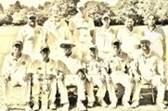 Please send your availability for the upcoming fixtures (specifying Wednesday, Saturday and/or Sunday) to the various captains or our Chair of Cricket (Justin Sbresni - justin@busbyproductions.com / 07951 601 948) before Monday evening on the week of a game. If we haven’t heard by then, we will assume you are unavailable to minimise disruption later in the week.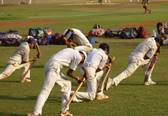 Men’s and ladies senior training will continue on a Thursday evening at the club (Dulwich Common, SE21 7EX) from 18.30 and will continue (weather allowing) until the end of the season. All are welcome. 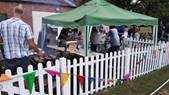 DateStartTeamOppositionVenueSaturday 23 June12:001st XICheamAway12:002nd XIEghamHome13:003rd XIBansteadHome13:004th XIBansteadAway13:305th XINatWestAway13:306th XIShooters HillHome14:007th XIHaymakersAwaySunday 24 June13:30Ladies Trust XISuttonHome13:30Sunday 1st XIMandarinsHomeWednesday 27 June14:00Midweek XIDulwichHomeLeague Fixtures can be viewed on our Play-Cricket siteLeague Fixtures can be viewed on our Play-Cricket siteLeague Fixtures can be viewed on our Play-Cricket siteLeague Fixtures can be viewed on our Play-Cricket siteLeague Fixtures can be viewed on our Play-Cricket site